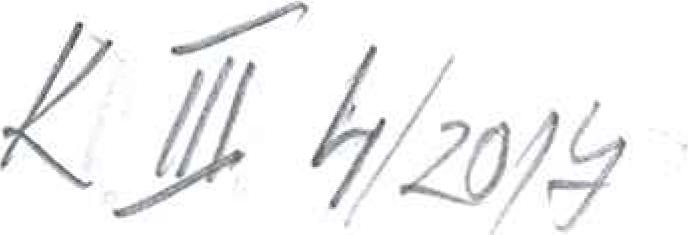 RÁMCOVÁ SMLOUVA O DODÁVKÁCH ZBOŽÍ Uzavřená mezi smluvními stranami:Dodavatelem:Obchodní jméno: CEROZFRUCHT s.r.o.Sídlo: Na Výsluní 765/23100 00 Praha 10IČO: 62908278DIČ: CZ62908278zapsaný v obchodním rejstříku u Městského soudu v Praze, oddíl C, vložka 34637 Zastoupený: Ferdinandem Sudickým - na základě piné mociKontaktní osoba: Sudický Ferdinand-vedoucí pobočky ve V B. (tel: +420 602 731 324)Bankovní spojení: Komerční banka Praha 8 Číslo účtu: 19-4034090217/0100aOdběratelem:Název organizace: Dětský domov a Školní jídelna, Hranice, Purgešova 847 sídlo: 753 01 Hranice, Purgešova 847IČO: 62350277Zřizovatel: Olomoucký krajZastoupený: Mgr. Tvrdoňová Pavla - ředitelkaKontaktní osoba: Bc. Zrůcká Jana tel. +420 581 601 905I. PŘEDMĚT SMLOUVYPředmětem této smlouvy je úprava základních podmínek, za kterých budou mezi dodavatelem a odběratelem uzavírány a piněny dílčí kupní smlouvy na zboží.Dodavatel se zavazuje dodávat odběrateli zboží na základě dílčích objednávek. Dílčí kupní smlouvy se sjednávají každá samostatně a vycházejí z obecných nabídek dodavatele a následných konkrétních objednávek odběratele. Nabídky zasílá dodavatel odběrateli pravidelně v individuálně dohodnutých časových intervalech a formách, zpravidla 1 x týdně. Odběratel je oprávněn provést objednávku zboží na základě přiložené cenové a množstevní nabídky nebo na základě telefonické nabídky na příslušné období. Potvrzením objednávky ze strany dodavatele o dodávce určitého množství a sortimentu zboží a ceny zboží je dílčí obchodní smlouva uzavřena. Nabídkou, objednávkou a potvrzením objednávky se rozumí i telefonická forma takových sdělení, pokud to některý z účastníků v daném případě výslovně nevyloučí.Byla-li dílčí kupní smlouva uzavřena písemně, nebo písemným potvrzením objednávky ze strany dodavatele o dodávce určitého množství a sortimentu zboží odběrateli, je třeba k její změně písemného dodatku. V takovém případě a v případě reklamačního řízení je styk zástupců stran dokumentován cestou písemných záznamů a to zejména zápisy z jednání a protokoly o kontrole a předání. Připouští se rovněž faxová nebo e-mailová zpráva.Odběratel je povinen v čase a místě určeném v objednávce dodávku zboží převzít. Okamžikem převzetí zboží při jeho dodání do provozovny odběratele anebo na místo dodání určené v objednávce se dodané zboží stává předmětem vlastnického práva odběratele.Zbožím se rozumí zboží uvedené v objednávkách, a to včetně dokumentů, které jsou k další dispozici se zbožím a k jeho užívání vyžadovány platnými právními předpisy (dále jen „zboží").II. DODACÍ PODMÍNKYDodavatel má za povinnost dodávat zboží pouze striktně dle objednávky (zejména co do množství zboží, jakosti, balení a požadovaného času pinění) za předpokladu, že tato specifikace není v rozporu se standardy stanovenými příslušnými normami a obecně závaznými právními předpisy. Dodavatel vystavuje samostatný dodací list ke každé dodávce zvlášť.Místo pinění, kam má dodavatel zboží dodat, je specifikováno v objednávce. Zástupce odběratele je oprávněn provést na místě převzetí zboží namátkovou kontrolu jakosti a množství dodávaného zboží s tím, že je při tom oprávněn v písemném potvrzení uvést údaje o nesouladu dodaného zboží s obsahem objednávky. Převzetí zboží je zástupce odběratele povinen písemně potvrdit na dodacím listě, který doprovází zásilku dodaného zboží.Doba dodání zboží je stanovena v objednávce. Bude-li sjednáno pouze určité období, bez přesné specifikace, kdy má být piněno, může dodavatel zboží dodat kdykoliv během této lhůty, avšak nejpozději poslední den. Není-li v objednávce doba dodání stanovena, má se za to, že dodavatel je povinen dodat zboží v přiměřené lhůtě tj. do ...3... dnů od uzavření dílčí kupní smlouvy.III. CENYCenou zboží se rozumí cena uvedená v potvrzené objednávce odběratele za jednotku zboží včetně nákladů na dopravu do odběrního místa odběratele a to bez daně z přidané hodnoty.Jakoukoli změnu sjednaných cenových podmínek v průběhu daného týdne jsou smluvní strany povinny projednat, a obě strany musí se změnou souhlasit.Při vystavení daňových dokladů dopočte dodavatel DPH podle platných předpisů.Kupní cenu dodaného zboží se odběratel zavazuje uhradit na základě daňových dokladů vystavených dodavatelem podle dodacích listů. Všechny daňové doklady musí vždy obsahovat náležitosti dané právními předpisy a zároveň k nim musí být přiloženy dodací listy prokazující oprávněnost fakturovaných pinění. Splatnost kupní ceny za dodání zboží činí ...14... dní ode dne doručení daňového dokladu.Fakturu, která nemá náležitosti stanovené zákonem, je odběratel oprávněn vrátit nejpozději do konce její splatnosti.Bankovní spojení uvedené v záhlaví této smlouvy smí být účastníky měněno jen se souhlasem druhé smluvní strany, která není oprávněna odmítnout takový souhlas bez vážného důvodu.IV. VRATNĚ OBALYDodavatel dodává zboží odběrateli ve ztrátových a/nebo vratných obalech. Za vratné obaly se považují pouze odsouhlasené a zalistované obaly mezi dodavatelem a odběratelem, které jsou uvedeny v níže uvedené tabulce č. 1. Měnit ceny vratných obalů, nebo zalistovat nové druhy vratných obalů lze pouze po písemném odsouhlasení obou stran. Jiné obaly než níže uvedené se považují za ztrátové a nebudou se uvádět na dokladech a účtovat.Množství, druh a cenu vratných obalů dodaných spolu se zbožím v dílčí dodávce je dodavatel povinen specifikovat v dodacím lisu. Potvrzením dodacího listu zástupce odběratele převzetí těchto obalů stvrzuje.Jednou za měsíc (vždy alespoň 15 dní po sledovaném období) může odběratel požadovat po dodavateli obalové konto účtovaných obalů mezi dodavatelem a odběratelem. Toto obalové konto je pro dodavatele i odběratele závazné a data v tomto obalovém kontu odpovídají vystaveným dokladům na zboží (dodací listy, faktury a dobropisy), potvrzené odběratelem či dodavatelem. Dodavatel i odběratel mají za povinnost toto obalové konto udržovat na oboustranně přijatelné úrovni. V případě, že obalové konto překročí tuto úroveň, má odběratel i dodavatel nárok požadovat jeho vyrovnání, tj. vrácení obalů či úhradu v cenách dle odsouhlasených a zalistovaných druhů vratných obalů.Obě strany se zavazují, že na výzvu druhé smluvní strany, zejména v případě ukončení vzájemné obchodní spolupráce, vyrovnají toto obalové konto na nulové stavy u jednotlivých druhů vratných obalů, a to nejpozději ve lhůtě 2 měsíce od učiněni výzvy. Při vyrovnávání obalového konta, hradí náklady na dopravu obalů směrem k odběrateli dodavatel a náklady na dopravu obalů směrem k dodavateli odběratel, pokud se obě strany nedohodnou jinak. Nevrátí-li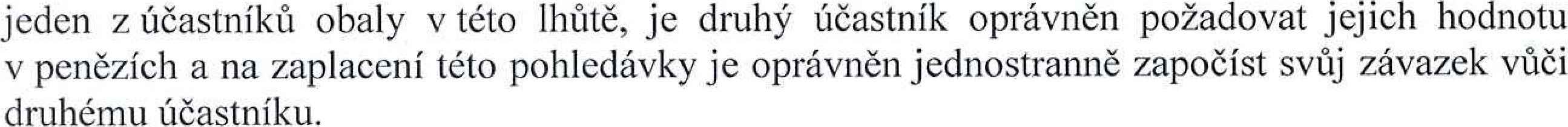 Tabulka č. 1 (Odsouhlasené a zalistované obaly mezi dodavatelem a odběratelem)jeden z účastníků obaly v této lhůtě, je druhý účastník oprávněn požadovat jejich hodnotuv penězích a na zaplacení této pohledávky je oprávněn jednostranně započíst svůj závazek vůčidruhému účastníku. .V. JAKOST ZBOŽÍI . Dodavatel poskytuje odběrateli záruku za jakost dodávaného zboží. Předmětem záruky je závazek dodat zboží v množství, obale a kvalitě striktně dle objednávky odběratele.Odběratel je povinen prohlédnout zboží při převzetí a ihned, nejpozději však do ...24.... hodin od převzetí množství či jakost zboží reklamovat, a to písemných protokolem za přítomnosti dodavatele, pokud se zástupce dodavatele v přiměřené lhůtě nedostaví anebo se tak účastníci dohodnou, osvědčí stav zboží odběratel prostřednictvím zápisu provedeného svými zaměstnanci a v případě reklamace jakosti fotodokumentací (postačující foto z mobilního telefonu).Zjistí-li se, že zboží nedosahuje požadované jakosti nebo množství, je odběratel oprávněn žádat slevu z kupní ceny, pokud účastníci nesjednají vyřízení dané reklamace jinak. Sleva odpovídá částce připadající na součet podílu chybějícího množství dodaného zboží, resp. podílu vadného zboží vzhledem k celkovému množství dodaného zboží, na sjednané kupní ceně.VI. ZÁVĚREČNÁ USTANOVENÍTato smlouva se uzavírá na dobu neurčitou od 02.01.2017 a může být vypovězena pouze písemnou výpovědí. Výpovědní doba činí jeden měsíc.Smluvní vztahy mezi účastníky se řídí českým právním řádem. Pokud smlouva nebo jiné ujednání neřeší specificky podmínky prodeje zboží jinak, platí příslušná ustanovení občanského zákoníku.Kterákoli ze smluvních stran m
ůže od této smlouvy okamžitě odstoupit v případě, že druhá

smluvní strana:- je v prodlení s placením svého finančního závazku vůči ní, a to i přes předchozí písemné upozornění s poskytnutím přiměřené dodatečné lhůty 7 dnů ke spinění takového finančního závazku;se dopustila vůči ní nekalosoutěžního nebo jiného zavrženíhodného jednání;je na ní prohlášen konkurz, návrh je zamítnut pro nedostatek majetku nebo vstoupí dolikvidace či je insolventní;i přes opakované upozornění nepiní některou z podstatných smluvních povinností podle této smlouvy.Tato smlouva v takovém případě zaniká okamžikem doručení oznámení o odstoupení od smlouvy druhé smluvní straně.Smluvní strany se zavazují, v případě řešení sporných věcí budou přednostně hledat vzájemnou dohodu v řešení takových sporných otázek. Pokud se smluvní strany nedohodnou, obrátí se k vyřešení věci na soud, přičemž se dle §, 89a` OSŘ dohodli na místní příslušnosti Okresního soudu Praha — východ, resp. Krajského soudu v Praze, ve všech obchodních věcech vyplývajících z jej ich vztahu.Je-li vzájemný styk stran prováděn písemnou formou, považuje se zásilka za doručenou do 24 hodin od okamžiku, kdy byla odeslána na e-mailovou adresu nebo na faxové číslo udané v kupní smlouvě nebo v objednávce, resp. do 3 dnů ode dne uložení nevyzvednuté poštovní zásilky na příslušné poště v místě sídla adresáta.Nevynutitelnost nebo neplatnost kteréhokoli článku, odstavce, pododstavce nebo ustanovení této smlouvy neovlivní vynutitelnost nebo platnost ostatních ustanovení této smlouvy. V případě, že jakýkoli takovýto článek, odstavec, pododstavec nebo ustanovení by mělo z jakéhokoli důvodu pozbýt platnosti (zejména z důvodu rozporu s aplikovatelnými zákony a ostatními právními normami), provedou smluvní strany konzultace a dohodnou se na právně přijatelném způsobu provedení záměrů obsažených v takové části smlouvy, jež pozbyla platnosti.Obě smluvní strany si mohou kteroukoli část této smlouvy upravit podrobnějším ujednáním, které bude jako Zvláštní ujednání přílohou této smlouvy. Kteroukoli část této smlouvy mohou smluvní strany také vyloučit nebo upravit odchylně ve Zvláštních ujednáních, která budou přílohou této smlouvy. Veškerá Zvláštní ujednání smluvních stran budou podepsána statutárními zástupci smluvních stran a budou vzestupně číslována.Smluvní strany prohlašují, že si smlouvu přečetly, že byla uzavřena po vzájemném projednání podle jejich pravé a svobodné vůle, určité, vážně a srozumitelně, nikoliv v tísni a za nápadně nevýhodných podmínek a na důkaz toho pod smlouvu připojují svoje podpisy.Druh obalu	Cena obalu (bez DPH)PŘEPRAVKA HOLAND. VELKÁ („H")	140 KčPŘEPRAVKA HOLAND. MALÁ („M")	140 KčPŘEPRAVKA HOLAND. PLATO („L")	140 KčPŘEPRAVKA HOLAND MINI	60 KčPŘEPRAVKA MYCO	30 KčVANIČKA KYSANÉHO ZELÍ	150 KčPALETA BOX PLAST	3.000 KčPALETA BOX ITALSKÁ MINI	(PLÁST)	2.000 KčPALETA EURO	600 KčPALETA POOL	550 KčPALETA BANÁNOVÁ (červená, fialová, zelená, 800 Kčžlutá)V Hranicích dne 02.01.2017V Olomouci dne 02.01.2017